ОБМІН РЕЧОВИН І ПЕРЕТВОРЕННЯ ЕНЕРГІЇ В КЛІТИНІ  Постійний обмін речовин із навколишнім середовищем — одна з основних властивостей живих систем. У клітинах безперервно йдуть процеси біосинтезу (асиміляція, або пластичний обмін), тобто за участю ферментів з простих органічних сполук утворюються складні: з амінокислот — білки, із моносахаридів — полісахариди, із нуклеотидів — нуклеїнові кислоти тощо. Усі процеси синтезу йдуть із поглинанням енергії. Приблизно з такою ж швидкістю йде і розщеплювання складних молекул до більш простих з виділенням енергії (дисиміляція, або енергетичний обмін). Завдяки цим процесам зберігається відносна постійність складу клітин. Синтезовані речовини використовуються для побудови клітин та їх органоїдів і заміни витрачених або зруйнованих молекул. При розщеплюванні високомолекулярних з'єднань до більш простих виділяється енергія, необхідна для реакцій біосинтезу.Катаболізм (дисиміляція) - совокупность реакцій, що призводять до утворення простих з'єднань із складніших. До катаболічних відносять, наприклад, реакції гідролізу полімерів до мономерів і розщеплювання останніх до вуглекислого газу, води, аміаку, т. е. реакції енергетичного обміну, в ході якого відбувається окислення органічних речовин і синтез АТФ. Анаболізм (асиміляція) - сукупність реакцій синтезу складних органічних речовин з простіших. Сюди можна віднести, наприклад, фіксацію азоту і біосинтез білку, синтез вуглеводів з вуглекислого газу і води в ході фотосинтезу, синтез полісахаридів, ліпідів, нуклеотидів, ДНК, РНК і інших речовин. Синтез речовин в клітинах живих організмів часто означають поняттям пластичний обмеи, а розщеплювання речовин і їх окислення, що супроводжується синтезом АТФ, -энергетическим обміном. Обидва види обміну складають основу життєдіяльності будь-якої клітини, а отже, і будь-якого організму і тісно пов'язані між собою. З одного боку, усі реакції пластичного обміну потребують витрати енергії. З іншого боку, для здійснення реакцій енергетичного обміну потрібний постійний синтез ферментів, оскільки тривалість їх життя невелика. Крім того, речовини, використовувані для дихання, утворюються в ході пластичного обміну (наприклад, в процесі фотосинтеза  Сукупність реакцій асиміляції і дисиміляції, яка лежить в основі життєдіяльності й обумовлює зв'язок організму з навколишнім середовищем, називається обміном речовин, або метаболізмом.  Для реакцій обміну характерна висока організованість і впорядкованість. Кожна реакція протікає з участю специфічних білків — ферментів. Вони розташовуються в основному на мембранах органоїдів і в гіалоплазмі клітин у строго певному порядку, що забезпечує необхідну послідовність реакцій. Завдяки ферментним системам реакції обміну йдуть швидко і ефективно в звичайних умовах — при температурі тіла і нормальному тиску.Обмін речовин і енергії (метаболізм) здійснюється на усіх рівнях організму: клітинному, тканинному і організменому. Він забезпечує постійність внутрішнього середовища організму - гомеостаз - в умовах існування, що безперервно міняються. У клітині протікають одночасно два процеси - це пластичний обмін (анаболізм або асиміляція) і енергетичний обмін (фатаболизм або дисиміляція). Подивіться на малюнок 5, щоб краще зрозуміти види метаболізмуПластичний обмін - це сукупність реакцій біосинтезу, або створення складних молекул з простих. У клітині постійно синтезуються білки з амінокислот, жири з гліцерину і жирних кислот, вуглеводи з моносахаридів, нуклеотиди з азотистих підстав і цукрів. Ці реакції йдуть з витратами енергії. Використовувана енергія звільняється в ході энергитического обміну.Енергетичний обмін - це сукупність реакцій розщеплювання складних органічних сполук до простіших молекул. Частина енергії, що вивільняється при цьому, йде на синтез багатих енергетичними зв'язками молекул АТФ (аденозин-трифосфорной кислоти).Розщеплювання органічних речовин здійснюється в цитоплазмі і мітохондріях за участю кисню. Реакції асиміляції і дисиміляції тісно пов'язані між собою і зовнішнім середовищем. Із зовнішнього середовища організм отримує поживні речовини. У зовнішнє середовище виділяються відпрацьовані речовини.  Пластичний і енергетичний обміни нерозривно пов'язані. Вони є протилежними сторонами єдиного процесу обміну речовин. Реакції біосинтезу потребують витрати енергії, яка відновлюється реакціями енергетичного обміну. Для здійснення реакцій енергетичного обміну необхідний постійний біосинтез ферментів і структур органоїдів, які в процесі життєдіяльності поступово руйнуються.  Процеси асиміляції не завжди знаходяться в рівновазі з процесами дисиміляції. Так, в організмі, що росте, процеси асиміляції переважають над процесами дисиміляції, завдяки чому забезпечується накопичення речовин і зростання організму. При інтенсивній фізичній роботі та в старості переважають процеси дисиміляції. У першому випадку це компенсується посиленим  харчуванням, а в другому відбувається поступове виснаження і зрештою загибель організму.  Енергетичний обмін — це сукупність реакцій ферментативного розщеплювання складних органічних сполук, що супроводяться виділенням енергії. Частина енергії розсівається у вигляді тепла, а частина акумулюється в макроергічних зв'язках АТФ і використовується потім для забезпечення різноманітних процесів життєдіяльності клітини: біосинтетичних реакцій, надходження речовин у клітину, проведення імпульсів, скорочень м'язів, виділень секретів тощо.  Аденозинтрифосфорная кислота (АТФ, аденозинтрифосфат) є обов'язковим компонентом будь-якої живої клітини. АТФ — мононуклеотид, що складається з азотної основи аденіна, п’яти вуглецевого моносахариду рибози і трьох залишків фосфорної кислоти, які сполучені один з одним високоенергетичними (макроергинними) зв'язками. АТФ розщеплюється під дією особливих ферментів у процесі гідролізу — приєднання води. При цьому відщеплюється молекула фосфорної кислоти, і АТФ перетворюється в АДФ (аденозиндифосфат), а при подальшому відщеплюванні фосфорної кислоти — в АМФ (аденозинмонофосфат). Відщеплювання однієї молекули фосфорної кислоти супроводиться виділенням 40 кДж енергії. Зворотний процес перетворення АМФ в АДФ і АДФ в АТФ відбувається переважно в мітохондріях шляхом приєднання молекул фосфорної кислоти з виділенням води і поглинанням більшої (більше 40 кДж на кожний етап) кількості енергії.  Виділяють три етапи енергетичного обміну: 1) підготовчий, 2) безкисневий і 3) кисневий.  Підготовчий етап протікає в травному тракті тварин і людини або в цитоплазмі клітин всіх живих істот. На цьому етапі великі органічні молекули під дією ферментів розщеплюються на мономери: білки до амінокислот, жири до гліцерину і жирних кислот, крохмаль і глікоген до моносахаридів, нуклеїнові кислоти до нуклеотидів. Розпад речовин на цьому етапі супроводиться виділенням невеликої кількості енергії, що розсівається у вигляді тепла.Безкисневий (анаеробний) етап енергетичного обміну протікає в цитоплазмі клітин. Мономери, що утворилися на першому етапі, піддаються подальшому багатоступеневому розщеплюванню без участі кисню. Наприклад, при гліколізі (розщеплювання глюкози, що відбувається в тваринних клітинах) одна молекула глюкози розщеплюється на дві молекули піровиноградної кислоти (С3Н403), яка в деяких клітинах, наприклад м'язових, відновлюється до молочної кислоти. При цьому виділяється близько 200 кДж енергії. Частина її (близько 80 кДж) йде на синтез двох молекул АТФ, а інша (близько 120 кДж) розсівається у вигляді тепла. Сумарне рівняння цієї реакції виглядає наступним чином:С6Н206 + 2АДФ + 2Н3Р04 — 2С3Н603 + 2АТФ + 2Н20.  У клітинах рослинних організмів і деяких дріжджевих грибків розпад глюкози йде шляхом спиртного бродіння. При цьому піровиноградна кислота, що утворилася в процесі гліколізу, декарбоксилюється з утворенням оцтового альдегіду, а потім відновлюється до етилового спирту.  Під час безкисневого етапу енергетичного обміну розпад однієї молекули глюкози супроводиться синтезом двох молекул АТФ. У анаеробних організмів (деякі бактерії, внутрішньо-кишкові паразити) цей етап є кінцевим. Гліколіз протікає в деяких тканинах багатоклітинних організмів, здатних функціонувати в анаеробних умовах, наприклад у поперечно-полосатих м'язах під час великих навантажень. При цьому в м'язах нагромаджується молочна кислота, що є однією з причин їх стомлення. Під час відпочинку м'язів вона включається в наступний (кисневий) етап енергетичного обміну. Реакції гліколізу відносно неефективні, оскільки кінцеві продукти містять у собі ще велику кількість енергії.  Кисневий (аеробний) етап енергетичного обміну має місце тільки у організмів аеробів. Він полягає в подальшому окисленні молочної (або піровиноградної) кислоти до кінцевих продуктів — СО2 і Н2О. Цей процес протікає у мітохондріях з участю ферментів і кисню. На перших стадіях кисневого етапу від молочної кислоти поступово відщеплюються протони і електрони, що нагромаджуються по різні сторони внутрішньої мембрани мітохондрії і створюють різницю потенціалів. Коли вона досягає критичного значення, протони, проходячи по спеціальних каналах мембрани, в яких знаходяться синтезуючі АТФ ферменти, віддають свою енергію для приєднання залишку фосфорної кислоти до АМФ або АДФ. Цей процес супроводиться виділенням енергії, достатньої для синтезу 36 молекул АТФ (1440 кДж). Рівняння кисневого етапу виглядає так:2С3Н603 + 602 + 36Н3Р04 + 36АДФ 36АТФ + 6С02 + 42Н20.  Сумарне рівняння анаеробного і аероба етапів енергетичного обміну виглядає наступним чином:С6Н1206 + 38АДФ + 38Н3Р04 + 602 38АТФ + 6С02 + 44Н20.  Таким чином, під час другого і третього етапів енергетичного обміну при розщеплюванні однієї молекули глюкози утворюються 38 молекул АТФ. На це витрачається 1520 кДж (40 кДж х 38), а всього виділяється 2800 кДж енергії. Отже, 55 % енергії, що вивільняється при розщеплюванні глюкози, акумулюється клітиною в молекулах АТФ, а 45 % розсівається у вигляді тепла. Основну роль у забезпеченні клітин енергією відіграє кисневий етап.Аналогічним чином в енергетичний обмін можуть вступати білки і жири. При розщеплюванні амінокислот крім двооксиду вуглецю і води утворюються азотмісткі продукти (аміак, сечовина), що виводяться через систему виділення.   Пластичним обміном, або асиміляцією, або анаболізмом називається сукупність реакцій біологічного синтезу, при якому з речовин, що надійшли в клітину, утворюються речовини, специфічні для даної клітини. До пластичного обміну відноситься біосинтез білків, фотосинтез, синтез нуклеїнових кислот, жирів і вуглеводів.  Назва цього виду обміну відображає його сутність: з речовин, що поступають у клітину ззовні, утворюються речовини, подібні речовинам клітини.  Розглянемо одну з найважливіших форм пластичного обміну — біосинтез білків. Як вже наголошувалося, все різноманіття властивостей білків кінець кінцем визначається їх первинною структурою, тобто послідовністю амінокислот. Величезна кількість відібраних у процесі еволюції унікальних поєднань амінокислот відтворюється шляхом синтезу нуклеїнових кислот з такою послідовністю азотних основ, яка відповідає послідовності у білках.Кожній амінокислоті в поліпептидному ланцюжку відповідає комбінація з трьох нуклеотидів — триплет. Так, амінокислоті цистеїну відповідає триплет АЦА, валіну — ЦАА, лізину — ТТТ тощо.Триплети УAA, УAГ, УГA не кодують амінокислот, а є стоп-сигналами при зчитуванні.Таким чином, певні поєднання нуклеотидів і послідовність їх розташування в молекулі ДНК є кодом, який несе інформацію про структуру білка, або генетичним кодом.Генетичний код різних організмів має деякі загальні властивості.1.         Надмірність. Код включає всілякі поєднання трьох (з чотирьох) азотних основ. Таких поєднань може бути 43 = 64, тоді як кодуються тільки 20 амінокислот. У результаті деякі амінокислоти кодуються декількома триплетами. Наприклад, амінокислоті аргініну можуть відповідати триплети ГЦА, ГЦГ, ГЦТ, ГЦЦ тощо. Ця надмірність коду має велике значення для підвищення надійності передачі генетичної інформації. Зрозуміло, що випадкова заміна третього нуклеотида в цих триплетах ніяк не відобразиться на структурі білка, що синтезується.2.         Специфічність. Немає випадків, коли один і той же триплет відповідав би більше ніж одній амінокислоті.3.          Універсальність. Код універсальний для всіх живих організмів — від бактерій до ссавців.4.         Дискретність. Кодові триплети ніколи не перекриваються, тобто транслюються завжди цілком. При прочитуванні інформації з молекули ДНК неможливе використання азотної основи одного триплету в комбінації з основами іншого триплету.5.          В довгій молекулі ДНК, що складається з мільйонів нуклеотидних пар, записана інформація про послідовність амінокислот в сотнях різних білків. Зрозуміло, що інформація про первинну структуру індивідуальних білків-повинна якось розмежовуватися. Дійсно, існують триплети, функцією яких є ініціація синтезу полінуклеотидного ланцюжка і-РНК: ініціатори і триплети, які припиняють синтез, — термінатори. Отже, вказані триплети служать «розділовими знаками» генетичного коду.  Для того, щоб синтезувався білок, інформація про послідовність нуклеотидів у його первинній структурі повинна бути доставлена до рибосом. Цей процес включає два етапи — транскрипцію і трансляцію.  Транскрипція (від лат. transcriptio — переписування) інформації відбувається шляхом синтезу на одному з ланцюгів молекули ДНК одноланцюжкової молекули РНК, послідовність нуклеотидів якої точно відповідає послідовності нуклеотидів матриці — полінуклеотидного ланцюга ДНК. Так утворюється інформаційна (і-РНК), або матрична РНК (м-РНК). Синтез і-РНК здійснюється за допомогою спеціального ферменту — РНК-полімерази.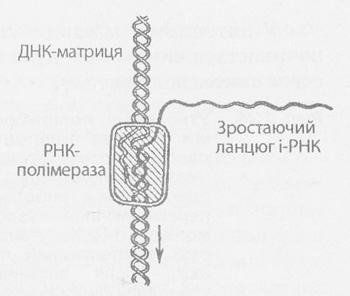 Рис. 132. Синтез і-РНК (транскрипція). В місці синтезу і-РНК ланцюги ДНК розходяться (розплітаються).  Наступний етап біосинтезу білка — переклад послідовності нуклеотидів у молекулі і-РНК у послідовність амінокислот поліпептидного ланцюжка — трансляція (від лат. translatio — передача). У прокаріот (бактерій і синьо-зелених водоростей), що не мають оформленого ядра, рибосоми можуть зв'язуватися із знов синтезованою молекулою і-РНК відразу ж після її відділення від ДНК або навіть до повного завершення її синтезу. У еукаріот і-РНК спочатку повинна бути доставлена через ядерну оболонку в цитоплазму. Перенесення здійснюється спеціальними білками, які утворюють комплекс із молекулою і-РНК. Окрім функцій перенесення ці білки захищають і-РНК від пошкоджувальної дії цитоплазматичних ферментів.У цитоплазмі на один з кінців і-РНК (а саме на той, з якого починається синтез молекули в ядрі) вступає рибосома і починається синтез поліпептиду. У міру пересування по молекулі РНК рибосома транслює триплет за триплетом, послідовно приєднуючи амінокислоти до кінця поліпептидного ланцюга, що росте. Точна відповідність амінокислоти коду триплету і- РНК забезпечується т-РНК. Для кожної амінокислоти існує своя т-РНК, один з триплетів якої (антикодон) комплементарний певному триплету (кодону) І-РНК. На іншому кінці молекули т-РНК розташований триплет, здатний зв'язуватися з певною амінокислотою. Кожній амінокислоті відповідає свій фермент, який приєднує її до т-РНК. Таким чином, процес правильного розташування т-РНК на і-РНК здійснюється рибосомами. Одна рибосома здатна синтезувати повний поліпептидний ланцюг. Проте нерідко по одній молекулі і-РНК рухається декілька рибосом. Такі комплекси називаються полірибосомами. Після завершення синтезу поліпептидний ланцюжок відділяється від матриці — молекули і-РНК, згортається в спіраль і набуває третинну структуру, властиву даному білку. Рибосоми працюють дуже ефективно: протягом 1 с бактерійна рибосома утворює поліпептидний ланцюг з 20 амінокислот.  Фотосинтез (від грец. photos — світло і synthesis — з'єднання). За типом живлення, тобто за способом витягання енергії і за джерелами енергії, живі організми діляться на дві групи — гетеротрофні й автотрофні. Гетеротрофними (від грец. heteros — інший і trophe — їжа, живлення) називаються організми, не здатні синтезувати органічні сполуки з неорганічних, вони використовують у вигляді їжі (джерела енергії) готові органічні сполуки з навколишнього середовища. Перші живі організми на Землі були гетеротрофними. Вони використовували у вигляді їжі органічні сполуки «первинного бульйону». В даний час до гетеротрофів відносять більшість бактерій, гриби і тварин (одно - і багатоклітинні). Деякі рослини повторно набули здібність до гетеротрофного живлення.  Автотрофними (від грец. autos — сам і троф) називаються організми, що харчуються (витягують енергію) неорганічними речовинами ґрунту, води, повітря і створюють з них органічні речовини, які використовуються для побудови їх тіла. До автотрофів відносяться деякі бактерії та всі зелені рослини.  Автотрофні організми використовують різні джерела енергії. Для деяких з них джерелом енергії служить світло, такі організми називаються фототрофами (від фото і троф). Інші використовують енергію, що звільняється при окислювально-відновних реакціях, і називаються хемотрофами (від грец. chemeia — хімія і троф).  Зелені рослини є фототрофами. За допомогою пігменту хлорофілу, що міститься в особливих органоїдах — хлоропластах, вони здійснюють фотосинтез — перетворення світлової енергії Сонця в енергію хімічних зв'язків. Відбувається це таким чином. Кванти світла взаємодіють з молекулами хлорофілу, внаслідок чого ці молекули (точніше, їх електрони) переходять в більш багатий енергією «збуджений» стан.  Надмірна енергія частини збуджених молекул перетвориться в теплоту або випускається у вигляді світла. Інша її частина передається іонам водню, що завжди знаходяться у водному розчині унаслідок дисоціації води. Атоми водню, що утворилися, неміцно з'єднуються з молекулами — переносниками водню. Іони гідроксилу ОН- віддають свої електрони іншим молекулам і перетворюються на вільних радикалів ОН. Радикали ОН взаємодіють один з одним, внаслідок чого утворюється вода і молекулярний кисень відповідно до рівняння:  40Н — 2Н20+02  Отже, джерелом вільного кисню, що виділяється в атмосферу, служить вода. Сукупність реакцій, що приводять до розкладання води під дією світла, носить назву фотолізу. Окрім фотолізу води енергія збуджених світлом електронів хлорофілу використовується для синтезу АТФ з АДФ і фосфату без участі кисню. Це дуже ефективний процес: у хлоропластах утворюються в ЗО разів більше молекул АТФ, ніж у мітохондріях тих же рослин у результаті окислювальних процесів із участю кисню.  Сукупність описаних вище реакцій може відбуватися тільки на світлі та називається світловою або світлозалежною фазою фотосинтезу.   Накопичена в результаті світлозалежних реакцій енергія й атоми водню, утворені при фотолізі води, використовується для синтезу вуглеводів з С02:  6С02+24Н — С6Н1206+6Н20.  При скріпленні неорганічного вуглецю (СО2) і синтезі органічних вуглемістких сполук не вимагається пряма участь світла. Ці реакції називаються темновими, а їх сукупність — темною фазою фотосинтезу.  Не всі клітини зеленої рослини автотрофні. Не містять хлоропласти і не здібні до фотосинтезу клітини кореня, пелюсток квіток, камбію тощо.  У зелених рослинах донором водню, що бере участь у фотосинтетичних реакціях, служить вода. Саме тому утворюється вільний кисень, який надходить в атмосферу. Проте коли на початкових етапах еволюції прокаріотичні організми набували здатності використовувати для біосинтезу енергію світла, донором водню для них служили такі речовини, як органічні сполуки (кислоти, спирти, цукри), H,S або молекулярний водень. До сьогодні існують і широко поширені реліктові прокаріотичні організми — пурпурні та зелені бактерії, у яких фотосинтез протікає без виділення О2.  Інша група автотрофних організмів — бактерії, що хемосинтезують, або є хемотрофами. Для біосинтезу вони використовують енергію хімічних реакцій неорганічних сполук. Такі бактерії здатні окисляти іони амонію, нітриту, сульфіду, сульфіту двовалентного заліза, елементарну сірку, молекулярний водень і С. Так, різні групи нітрифікуючих бактерій послідовно окисляють аміак до нітриту, а потім з нітриту утворюють нітрат.  Діяльність всіх цих бактерій — нітрифікуюча, окисляюча залізо і сірку і переводячи тим самим нерозчинні мінерали в легко розчинні сульфати важких металів тощо — відіграє важливу роль у кругообміні речовин у природі.Значення фотосинтезу величезне. Це головний процес, який протікає в біосфері. Енергія Сонця акумулюється в хімічних зв'язках органічних сполук, які йдуть на живлення всіх гетеротрофів. При цьому атмосфера збагачується киснем і очищається від надлишку двооксиду вуглецю.﻿38,9 кДж енергії вивільняється за повного розщеплення 1 г:А. АТФ   Б. Білків   В. Води   Г. Жирів2. Скільки молекул АТФ утворюється у кишкової палички в результаті розщеплення трьох молекул глюкози:А. 3   Б. 6  В. 12  Г. 1003. Процес транскрипції – це ..А. Передавання інформації про структуру  білка з молекул ДНК на мРНКБ. Утворення поліпептидного ланцюга    В. Синтез пептидних зв’язківГ. Утворення аміноациладенілятів 4. Триплет нуклеотидів у гені має структуру Т-Т-Ц. Яким є антикодон у тРНК відповідної амінокислоти.А. Ц-У-А   Б. Г-А-Т  В. Г-А-Т   Г. У-У-Ц 5. Ділянка іРНК має структуру А-А-Ц-Г-Г-А-Ц-У-У. Яка послідовність нуклеотидів у структурному гені?А. Т-Т-А-Т-Т-Ц-А-А-А  Б. Г-Г-Т-А-А-Г-Т-Ц-Ц      В.Т-Т-Г-Ц-Ц-Т-Г-А-А     Г. У-У-Г-Ц-Ц-У-Г-А-А          6. Яка з зазначених схем є загальною схемою процесу фотосинтезу?	а) C6H12O6 + O2 → CO2 + H2O + Q ;	б) CO2 + H2O →  C6H12O6  + O2;	в) C6H12O6    →  C2H5OH + CO2;	г) CO2 + H2S →  C6H12O6 + H2O + S2.7. Яка з зазначених схем є загальною схемою процесу дихання?	а) C6H12O6 + O2 → CO2 + H2O + Q ;     б) CO2 + H2O →  C6H12O6  + O2;	в) C6H12O6    →  C2H5OH + CO2;            г) CO2 + H2S →  C6H12O6 + H2O + S2.8. В якій частині хлоропласта відбувається трансформація світлової енергії в хімічну?	а) зовнішній мембрані;   б) внутрішній мембрані;	в) мембранах тилакоїдів;   г) стромі.9. З якою довжиною ( нм) світлові хвилі використовуються на процес фотосинтезу?	а) 350 – 380;   б) 460 – 500; в) 680 – 700;   г) 750 – 780.10. До яких сполук відносяться хлорофіли за хімічною природою?а) спирти;   б) кислоти;  в) альдегіди;   г) складні ефіри.11. В якому процесі при фотосинтезі рослин приймає участь вода?	а) гідратації;   б) гідролізі;   в) фотолізі;   г) лізисі.12. В якій частині хлоропласту відбуваються реакції темнової фази фотосинтезу?	а) мембранній оболонці;   б) гранах;  в) тилакоїдах;    г) стромі.13. В яких сполуках накопичується трансформована сонячна енергія при нециклічному фотофосфорилюванні?	а) НАДФ · Н2 і АДФ;    б) НАДФ · Н2 і УТФ;   в) АТФ і НАДФ · Н2;     г) АТФ і УТФ.14. Скільки молекул АТФ утворюється при окислювальному фосфорилюванні однієї молекули відновленого коферменту НАД?	а) 8;  б) 5;  в) 3;  г) 2.15. Яку роль відіграють цитохроми в електронно-транспортному ланцюзі мітохондріях?	а) окислюють дихальний субстрат;     б) переносять протони водню;	в) переносять електрони;     г) активують кисень.16. Скільки молекул АТФ утворюється при окислювальному фосфорилюванні однієї молекули відновленого коферменту НАД?	а) 8;   б) 5;   в) 3;   г) 2.17. Скільки утворюється молекул АТФ при повному окисленні однієї молекули глюкози?	а) 26;   б) 30;     в) 38;      г) 4218. Основну роль у забезпеченні організму енергією відіграє етап енергетичного обміну:     А) підготовчий   б) гліколіз    в) спиртове бродіння     г) аеробний19.Більшість основних амінокислот (18 з 20) під час біосинтезу білка кодує кількість триплетів:      а) один   б) два   в) від двох до чотирьох     г) від двох до шести20. У процесі енергетичного обміну при розщепленні двох молекул молочної кислоти до СО2 і Н2О утворюється молекул АТФ  А) 2    б) 18    в) 36   г) 38Поділ, за якого з однієї материнської клітини утворюється дві дочірніх клітини, одна з яких розмірами переважає іншу, - цеА. мітотичний поділ     б. мейотичний   в. брунькування  г. множинний поділ2. Клітини прокаріотів діляться за допомогою:А. бінарного поділу   б. шизогонії   в. мітозу  г. мейозу3. Період існування клітини від одного поділу до іншого – цеА. клітинний цикл     б. поділ клітини  в. інтерфаза   г. цитокінез4. Клітинний цикл соматичних клітин не включає:А. мітоз    б. інтерфазу      в. цитокінез      г.  мейоз5. Статеві клітини еукаріотів утворюються за допомогою:А. мітотичного поділу     б. мейотичного поділу   в. брунькування                г. множинного поділу6. Реплікація ДНК і подвоєння хромосом відбувається:А. в інтерфазі     б. під час поділу     в. у профазі мітозу    г. у цитокінезі7. В інтерфазі відбувається:А. подвоєння молекул ДНК        б. утворення веретена поділу в. деконденсація хромосом         г. у цитокінезі8. Мітоз – спосіб поділу клітин, унаслідок якого в дочірніх клітинах порівняно з материнською кількість хромосом:А. зменшується вдвічі     б. збільшується вдвічі    в. дорівнює кількості їх у материнській  г. закономірності не простежується9. Після мітозу в еукаріотів утворюються клітини:А. гаплоїдні    б. диплоїдні   в. триплоїдні    г. поліплоїдні10. Мейоз характерний для таких організмів, як:А. прокаріоти               б. еукаріоти    в. про- та еукаріоти     г. неклітинні форми життя 11. Під час мейозу кон’югація  хромосом відбувається у:А. профазі ІІ     б. метафазі І      в. профазі І      г. метафазі ІІ12. Обмін ділянками гомологічних хромосом називається:А. кон’югацією    б. кросинговером     в. реплікацією     г. редукцією 13. У профазі І мейозу хромосоми:А. розташовуються на екваторі    б. деспіралізуються    в. розходяться до полюсів             г. обмінюються гомологічними  ділянками14. В анафазі  І мейозу:А. розходяться негомологічні хромосоми    б. хромосоми на екваторі у вигляді тетрадв. розходяться гомологічні хромосомиг. розходяться  однохроматидні хромосоми15. У мейозі, порівняно з мітозом , відсутнє…А. спіралізація хромосом      б. утворення диплоїдних клітинВ. розходження хромосом до полюсів клітинГ. кон’югація і кросинговер16. У профазі НЕ відбувається:а) спіралізація хромосом                     б) порушення ядерцяв) порушення ядерної оболонки         г) розходження хромосом17. У якій фазі мітозу або мейозу може відбутися не розходження хромосом?а) в анафазі      б) у телофазі      в) у профазі    г) у метафазі18. Укажіть найдавніший в еволюційному аспекті спосіб поділу клітини: а) амітоз     б) мітоз     в) мейоз19. Якими ознаками можливо охарактеризувати анафазу I мейозу?а) відсутність ядерної оболонкиб)  кількість хромосом і ДНК 1п2св) розходження гомологічних хромосомг) кількість хромосом і ДНК 2п4с20. Зазначте фазу мітозу, в якій починається утворення веретена поділу:а) профаза    б)  анафаза    в)  інтерфаза     г) метафаза21. В інтерфазі відбувається:а) ріст клітини                    б) синтез ДНК в) спіралізація хромосом   г)  реплікація22. Назвіть період інтерфази, в якому відбувається подвоєння хроматид, пов’язане з подвоєнням ядерної ДНК:а) анафаза                   б)постсинтетичнийв) пресинтетичний    в) синтетичний23. Ядерце у клітині формується?а) у ядрі                 б) у цитоплазмів) на первинній перетяжці певних хромосомг) на вторинній перетяжці певних хромосом 24. Кон’югація  хромосом  відбувається під час мейозу в :а) профаза І    б)  профаза ІІ   в) анафаза    г)  інтерфаза     д) метафаза25. Редукційний поділ хромосом  відбувається під час мейозу в :а) профаза І    б)  профаза ІІ   в) анафаза І   г)  інтерфаза     д) метафаза26. Цитокінез відбувається під час :           а) життєвого циклу клітини   б)  мітозу             в) телофази мітозу                 г)  мейозу   27. Під час інтерфази відбуваються процеси:      а) ріст клітини      б) подвоєння  хромосом                в кон'югація хромосом      г)утворення веретена поділу28. У клітинах тварин веретено поділу утворюється за участі:     а) цитоплазми   б) центромер  в) хромосом  г) центріолей29. Генетичний матеріал перекомбіновується під час:        а) мітозу   б)  амітозу   в) мейозу   г)  у разі  лише мутагенезу30. Установіть відповідність між характеристикою фази мітозу та її назвою: 1) є найдовшою                                                     а) метафаза 2) є найкоротшою                                                   б) телофаза3) та, під час якої зникає  ядерна оболонка          в) інтерфаза4) коли хромосоми вишикуються в площині екватора      г) анафаза5) протягом якої утворюється нова ядерна оболонка         д) профаза